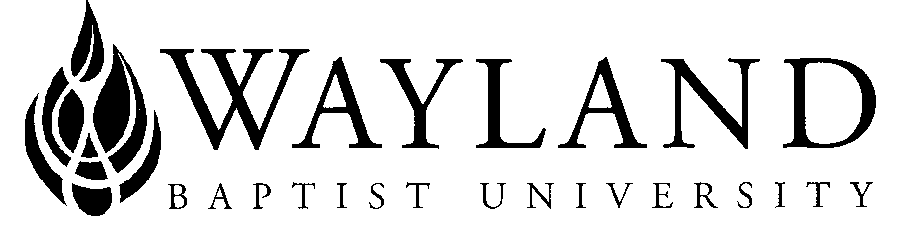 WBUOnlineSchool of Languages and LiteratureWayland Baptist University Mission Statement:  Wayland Baptist University exists to educate students in an academically challenging, learning-focused, and distinctively Christian environment for professional success, and service to God and humankind.Course Name:  ASL. 1402 Beginning American Sign Language IITerm and Year:  Winter 2019Full Name of Instructor:  Janellkay Brigham, PhDOffice Phone and WBU Email Address: Janellkay.brigham@wayland.wbu.edu Office Hours, Building, and Location: by appointmentClass Meeting Time and Location: Various days and timesCatalog Description:  Introductory course focused on continued development of receptive and expressive language skills in American Sign Language.  Additional emphasis given to the communicative aspect of acquiring a language.Prerequisite: ASL. 1401Required Textbook and Resources: www.signlanguage101.comCourse outcome competencies: Upon the conclusion of this course, students actively engaged in learning will be able to:Express, negotiate, and interpret meaning in the target language on a beginner level.Use and understand basic vocabulary and grammar in the target language.Engage in basic conversations, such as making requests, using the target language.Describe objects, people, and surroundings in the target language.Exhibit a basic understanding of Deaf Culture.The more the student puts into the course, the higher his or her outcome competencies will be.Attendance Requirements: As stated in the Wayland Catalog, students enrolled at one of the University’s external campuses should make every effort to attend all class meetings.  All absences must be explained to the instructor, who will then determine whether the omitted work may be made up.  When a student reaches that number of absences considered by the instructor to be excessive, the instructor will so advise the student and file an unsatisfactory progress report with the campus executive director.  Any student who misses 25 percent or more of the regularly scheduled class meetings may receive a grade of F in the course.  Additional attendance policies for each course, as defined by the instructor in the course syllabus, are considered a part of the University’s attendance policy. Statement on Plagiarism and Academic Dishonesty: Wayland Baptist University observes a zero tolerance policy regarding academic dishonesty. Per university policy as described in the academic catalog, all cases of academic dishonesty will be reported and second offenses will result in suspension from the university.Disability Statement: “In compliance with the Americans with Disabilities Act of 1990 (ADA), it is the policy of Wayland Baptist University that no otherwise qualified person with a disability be excluded from participation in, be denied the benefits of, or be subject to discrimination under any educational program or activity in the university.  The Coordinator of Counseling Services serves as the coordinator of students with a disability and should be contacted concerning accommodation requests at (806) 291- 3765.  Documentation of a disability must accompany any request for accommodations.”Course Requirements and Grading Criteria:  In order to learn ASL and be able to communicate, you need to practice the language.  This means you need to consistently practice receptive and expressive signing throughout the course.When watching the website, please turn down the volume.  I want you to be able to read the captions but not depend on your hearing.  I want to expose you to this part of the Deaf culture. Following statement must be included following Course requirements and grading criteria:“Students shall have protection through orderly procedures against prejudices or capricious academic evaluation. A student who believes that he or she has not been held to realistic academic standards, just evaluation procedures, or appropriate grading, may appeal the final grade given in the course by using the student grade appeal process described in the Academic Catalog.  Appeals may not be made for  advanced  placement  examinations  or  course  bypass examinations. Appeals are limited to the final course grade, which may be upheld, raised, or lowered at any stage of the appeal process. Any recommendation to lower a course grade must be submitted through the Executive Vice President/Provost to the Faculty Assembly Grade Appeals Committee for review and approval. The Faculty Assembly Grade Appeals Committee may instruct that the course grade be upheld, raised, or lowered to a more proper evaluation.”Tentative Schedule:  see attachedCulture:  30%  Culture assignments in this course are to make you aware of the Deaf individuals who have impacted Deaf culture.  Information from these articles and research should be learned and retained in a practical manner as to the point you can discuss these persons and events.Expressive:  40%  Expressive assignments will be given and you will be asked to sign to me.  These will be due at the end of the week and should be worked on as the week progresses.  Do not try to do them in one sitting.  Work with the language and mull over the concepts and vocabulary.Exams/Quizzes:  30%  These will be objective and/or receptive assessments testing your ability to understand ASL and the cultural information presented in the course.Tentative Schedule:Week:			Assignment:1Culture:  Matt Hamill and Andrew FosterWatch Lesson 5 of www.signlanguage101.com2Expressive Story 1:  Introduce yourself ad create a story using the signs from Lessons 1-4 and information focusing on Lesson 53Culture: ADAWatch Lesson 64Expressive Story 2:  Use Lessons 1-6Quiz 15Culture:  Alice CogswellQuiz 2Watch Lesson 76Expressive Story 3:  Focus on Lesson 5-77Culture:  TTY/VideophonesWatch Lesson 88Expressive Story 4:  The focus should be time.  Try to sign for 2.5 minutes using the information in Lessons 5-89Culture:  Sean ForbesQuiz 3Watch Lesson 910Expressive Story 5:  Use everything you have learned so far to make a creative story.  Memorize the story.11Exam